《决策者的财务进阶》【上课时间】2023年3月11-12日【培训对象】企业创始人、董事长或CEO，企业高层领导者【课程费用】4000元/人，费用包含：学费、资料费、休闲点心及其它服务费，交通和食宿费用自理。【报名咨询】艾老师 13924220993主讲老师：霍老师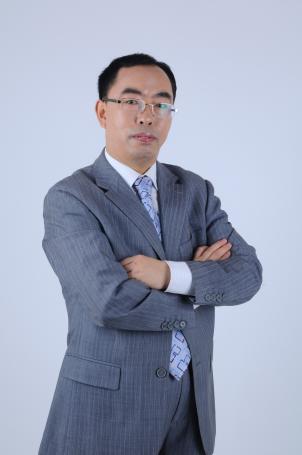 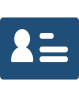 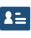 著名财务专家曾任上海某集团有限公司副总经理曾任上海某科技发展有限公司副总裁中国注册会计师协会会员北京《赢家大讲堂》特聘财务讲师北京大学深圳研究生院、华中科技大学、上海交大、浙大、   学员痛点	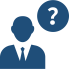 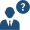 老板不懂财务，不懂报表，无法从财务数据中分析出企业的经营状况，不清楚哪些产品是公司的盈利产品，哪些是亏损业务公司没有预算，成本失控，资源浪费，企业利润不高   课程亮点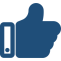 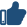 从财务的视角来量化经营的难题，洞察企业盈利的关键东北段子手的解说，将枯燥晦涩的财务课程变成浅显易懂、幽默风趣的二人转课程现场课程目标和收益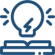 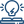 掌握财务报表分析方法，读取报表关键数据，找到尖刀产品和关键客户通过财务思维解读企业经营运作，增进与财务部门的共识和有效沟通系统了解企业财务运作体系，学会预算管理，控制成本的关键    课程大纲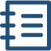 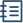 一、从宏观到微观了解财务管理1、为什么说企业管理的核心是财务管理？2、财务管理涉及的“道德”和“道路”是什么？3、为什么企业要以财务管理的思维管理公司？4、你知道企业有一种特殊而神奇的“产品”吗？5、你知道企业站在财务角度的两种发展战略吗？6、财务的真正内涵能颠覆你的认知！7、会计的真正内涵及会计分类原来如此的重要！8、你知道财务管理的三个“抓手”吗？9、财务管理的短期目标是什么？10、财务管理的终极目标是什么？11、非财务人员最容易混淆的两个重要名词，你知道吗?二、从宏观角度了解三张财务报表1、三张报表只用三个字就能概括！2、三张报表中的每个表都包括重要的两个字,你知道吗？3、用一句话就能概括三张报表核心思想！4、三张报表中的每一张报表都有一个核心名词，这三个神奇的名词决定企业的好坏！三、从微观角度了解三张财务报表1、资产负债表的解读2、为什么说：资产=所有者权益+负债，这个公式是错误的？3、利润表的解读4、利润表反映的是企业经营成果，如何判断企业的“及格线”？5、现金流量表的解读6、“造型充足量”的基本标准是如何衡量？四、财务分析与诊断1、问题的万能公式，你知道吗？2、自然人与法人都得病并且得的病很相似！3、从财务角度如何了解企业常见的“病”？4、治企业财务的病要有合适的“处方”！五、从战略到预算是企业管理的关键1、没有战略谈何预算！2、企业目标和企业资源哪个重要？3、预算管理最贴切的比喻是什么？4、预算管理循环图太重要了！5、预算目标如何确定最科学?6、预算编制的核心要点7、预算执行的核心要点8、预算调整的核心要点9、预算考核的核心要点10、预算管理的高度概括！六、成本控制简介1、什么是成本？2、什么是控制？3、什么是成本控制？4、成本的基本分类5、战略成本包括那些内容？